Scoil Bhríde Nurney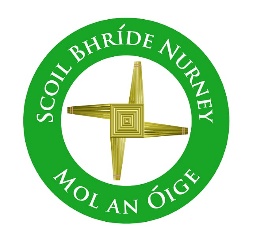 Home LearningOctoberOctober Home LearningOctober Home LearningOctober Home LearningOctober Home LearningClass / Book NameA Way with WordsBusy at MathsSmall WorldJunior InfantsUnit 3 and 4Pages 12 – 31 Pages 7 – 12 Senior InfantsUnit 3 and 4Pages 14 – 30 Pages 7 – 12 1st ClassUnit 3 and 4Pages 24 – 44 Units 5,6,7,82nd ClassUnit 3 and 4Pages 25 – 42 Units 5,6,7,83rd ClassUnit 3 and 4Units 5,6,7,8Unit 3 and 4 (History, Geography and Science)4th ClassUnit 3 and 4Units 5,6,7,8Unit 3 and 4 (History, Geography and Science)5th ClassUnit 3 and 4Units 5,6,7,8Unit 3 and 4 (History, Geography and Science)6th ClassUnit 3 and 4Units 5,6,7,8Unit 3 and 4 (History, Geography and Science)All the above listed books are available free online at https://www.cjfallon.ie/Children can do all of the above work and write all their answers in the one same copy. Please write on the front of this copy your name and the title of “Home-Learning”Please write the date on all your work and a subject headingAny queries on this work can be sent to your child’s class teacher at sbnurney@gmail.comWhen your child returns to school please give this copy to your class teacher for reviewThis work is in line with the work being carried out in classAll the above listed books are available free online at https://www.cjfallon.ie/Children can do all of the above work and write all their answers in the one same copy. Please write on the front of this copy your name and the title of “Home-Learning”Please write the date on all your work and a subject headingAny queries on this work can be sent to your child’s class teacher at sbnurney@gmail.comWhen your child returns to school please give this copy to your class teacher for reviewThis work is in line with the work being carried out in classAll the above listed books are available free online at https://www.cjfallon.ie/Children can do all of the above work and write all their answers in the one same copy. Please write on the front of this copy your name and the title of “Home-Learning”Please write the date on all your work and a subject headingAny queries on this work can be sent to your child’s class teacher at sbnurney@gmail.comWhen your child returns to school please give this copy to your class teacher for reviewThis work is in line with the work being carried out in classAll the above listed books are available free online at https://www.cjfallon.ie/Children can do all of the above work and write all their answers in the one same copy. Please write on the front of this copy your name and the title of “Home-Learning”Please write the date on all your work and a subject headingAny queries on this work can be sent to your child’s class teacher at sbnurney@gmail.comWhen your child returns to school please give this copy to your class teacher for reviewThis work is in line with the work being carried out in class